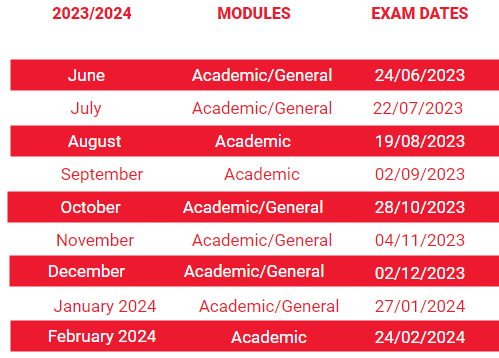 Written & Speaking ExamClosing Date15th March 2024  1st February 202415th June 20241st May 202414h December 20241st November 2024Written & Speaking ExamClosing Date16th March 2024  1st February 202415th June 20241st May 202414th December 20241st November 2024